AL PERSONALE DOCENTE - ATA DELL’ ISTITUTO COMPRENSIVOAL SITO WEBOGGETTO: COMUNICAZIONE ASSEMBLEA SINDACALE IN ORARIO DI SERVIZIO.Si informano le SS.LL. che la Federazione Gilda - Unams della provincia di Catanzaro, come da circolare che si allega, ha indetto per GIOVEDÌ’ 14 FEBBRAIO 2019 un’assemblea sindacale per il personale DOCENTE ed ATA, presso l’Istituto Tecnico Tecnologico Malafarina di Soverato (CZ) dalle ore 8:00 alle ore 11:00.Si ricorda che, le SS.LL. che intendono aderire dovranno consegnare comunicazione scritta di adesione entro e non oltre le ore 11:00 di Lunedì 11.02.2019.L’adesione è volontaria e irrevocabile secondo quanto disposto dall’art. 8 del CCNL.IL DIRIGENTE SCOLASTICO     Valerio Antonio MAZZAFirma autografa sostituita a mezzo stampa ex art. 3, c. 2 D.L.gs n. 39/93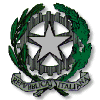 Istituto Comprensivo Statale “Aldo Moro”Scuole Statali: dell’Infanzia, Primaria e Secondaria di I GradoVia R. Salerno, 277 – 88065 GUARDAVALLE0967/828084 Fax 0967/828603http://www.icguardavalle.edu.it/Mail : czic82300p@istruzione.it - PEC : czic82300p@pec.istruzione.it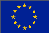 